KАРАР	                                                                                         РЕШЕНИЕ27 апрель 2016 йыл                             № 52                            27 апреля 2016 годаҘур Шаҙы ауылы                                                                       д.Большие ШадыО внесении изменений  в решение Совета сельского поселения Большешадинский сельсовет от 05.11.2008 года № 84 «Об установлении земельного налога на территории сельского поселения Большешадинский сельсовет муниципального района Мишкинский район Республики Башкортостан» по протесту прокурора Мишкинского района	Рассмотрев протест прокурора Мишкинского района от 23.03.2016 года № 79-2016 «на решение Совета сельского поселения Большешадинский сельсовет муниципального района Мишкинский район Республики Башкортостан от 05.11.2008 г. № 84» и в соответствии с Федеральным законом от 23.11.2015 г. № 320-ФЗ «О внесении изменений в часть вторую Налогового кодекса Российской Федерации», Совет сельского поселения Большешадинский сельсоветРЕШИЛ1.Внести в решение Совета сельского поселения Большешадинский сельсовет муниципального района Мишкинский район Республики Башкортостан от 05 ноября 2008 года № 84 «Об установлении земельного налога на территории сельского поселения Большешадинский сельсовет муниципального района Мишкинский район Республики Башкортостан» следующее изменение:	в абзаце 2 пункта 9 слово «сентября» заменить словом «декабря».2. Настоящее решение обнародовать на информационном стенде администрации сельского поселения по адресу: д.Большие Шады, ул.Али Карная, д.7.Глава сельского поселения                                   Ф.Ф.Ахметшин. БАШҠОРТОСТАН  РЕСПУБЛИҠАҺЫМИШКӘ РАЙОНЫМУНИЦИПАЛЬ РАЙОНЫНЫҢОЛО ШАҘЫ АУЫЛ СОВЕТЫ
АУЫЛ БИЛӘМӘҺЕ СОВЕТЫ452345Оло Шаҙы ауылы, Али Ҡарнай урамы,7Тел.2-33-31,2-33-40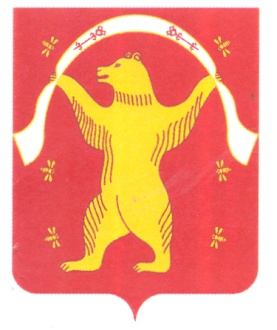 РЕСПУБЛИКА БАШКОРТОСТАНСОВЕТ СЕЛЬСКОГО ПОСЕЛЕНИЯ БОЛЬШЕШАДИНСКИЙ СЕЛЬСОВЕТ МУНИЦИПАЛЬНОГО РАЙОНА МИШКИНСКИЙ РАЙОН 
452345,д.Большие Шады,ул.Али Карная,7Тел.2-33-40,2-33-31